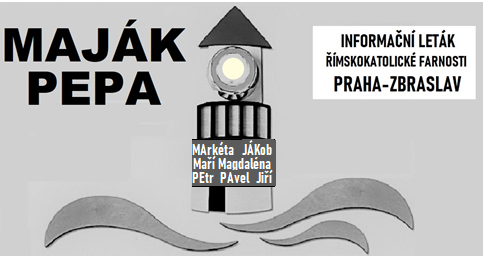 			D O B A   P O S T N Í   2 0 2 2Proč existuje zlo a utrpení?	Lidé, kteří zakusili bolest, utrpení a neštěstí, anebo i pouhý strach z nich, se musí také vypořádat s tímto zdánlivým rozporem: buď je Bůh všemohoucí, ale nemiluje nás, nebo nás miluje, ale není všemohoucí … Jestliže Bůh existuje a jestliže je Láska, jak říkají křesťané, proč potom je utrpení a bolest? Tato otázka lidi zaměstnávala vždycky.	Chce Bůh pro nás zlo? Všichni jsme se už někdy potkali s neštěstím a utrpením: smrtí, nemocí a bolestí. Všichni známe i neuvěřitelnou schopnost způsobit utrpení druhému! Bratrovražda, při které zabil Kain Ábela, šoa za II. světové války, genocida v Rwandě a Darfuru, války i mezi křesťanskými zeměmi, to všechno jsou temné příklady toho, že člověk svou moc uplatňuje na druhém člověku, aby mu škodil (Kaz 8,9). A stále znovu se ptáme: jestliže Bůh existuje a působí, proč se děje takové hrozné utrpení? Zdá se to opravdu být neřešitelné dilema.	Kdyby Bůh všude bezprostředně zasahoval, byla by popřena lidská svoboda. (Kde by se našla hranice, do které by zasahovat „ještě neměl“, a za kterou by zasáhnout „určitě měl“?) Boží moc nespočívá v odporu vůči samostatnosti člověka, kterého vytvořil svobodného jako svůj vlastní obraz. Bůh se drží stranou. Ale Bůh se od nás neodvrací. Spíše je jeho pozorná a láskyplná přítomnost diskrétní. Jeho „držení se zpátky“ není ovšem známkou jeho bezmoci ani lhostejnosti, nýbrž moudré lásky. Určitá netrpělivost – i věřícího! - člověka tváří v tvář mlčícímu Bohu je jistě přirozená. Vždyť i v Bibli má úpěnlivá modlitba své pevné místo: Např. Povstaň, Pane, proč děláš, jako bys spal? Povstaň, neodmítej nás pořád! (žalm 43,23).	Světlo přináší Boží Syn: Bůh se v Kristu vzdal své moci a přišel mezi nás. Na začátku evangelií se ve zprávě pokušení na poušti dozvídáme, že Ježíš panování a moc v té podobě, jak si je lidé představují, rázně odmítl. Na konci se odebírá sám On, Boží Syn, na cestu utrpení. Ježíš prožil celou naši lidskost. Postavil se na naši stranu, také v neštěstí, bolesti a smrti. Ale evangelia nekončí Kristovou smrtí na kříži! Jeho smrt představuje most k životu. Vzdání se božské moci a cesta skrze lidskou slabost vedou k moci jeho zmrtvýchvstání (Flp 3,10). Vedou k moci Kristově a k zaslíbení věčného života. Tak je Ježíš až dosud na naší straně proti neštěstí a smrti.	Bůh nepotřebuje ničí obhajoby. Při setkání s bolestí a utrpením zpravidla mnoho nepomůže vysvětlování. Matka Boží, která uslyšela Ježíšovo Bože můj, Bože můj, proč jsi mě opustil? neučinila nic víc, než že u svého Syna vytrvala a dál rozvažovala o všech těch věcech ve svém srdci. Být u trpícího, být na jeho straně a modlit se za něho je to nejúčinnější, co každý může pro něj udělat. A podaří-li se jeho pohled nasměrovat na kříž, tím lépe. 	AVE, CRUX, SPES UNICA! Zdráv buď kříži, naše jediná naděje!						                              Zpracoval P. Jan Pozvánka na křížové cesty	Jako každoročně, zveme Vás i letos k účasti na pobožnostech křížové cesty. Poskytují možnost duchovního obohacení i vážného zamyšlení. Křížová cesta se zpěvem bude každou středu po skončení večerní (tiché) mše svaté ve Zlatníkách, beze zpěvu každý pátek v 18:45 ve Zvoli a každou neděli od 10:30 na Zbraslavi.Postní inspirace pro rodiny s dětmi	Možná jste si všimli malé Golgoty, která se od první neděle postní objevila v přední části našeho kostela sv. Jakuba Staršího. Jde o jednu z mnoha inspirací, která nám může pomoci plodněji prožít postní dobu a připravit nás na velikonoční obnovu našich křestních závazků.	V čem tato postní aktivita spočívá? Během postní doby najdete každou neděli na nástěnce vedle zmíněné dekorace pár návrhů, co byste daný postní týden mohli spolu s dětmi celá rodina podniknout. Abyste tyto návrhy nezapomněli, doporučujeme úkoly si opsat nebo vyfotit. Když se vám alespoň jeden z nápadů podaří splnit, můžete následující neděli za svoji rodinu se svými ratolestmi zapíchnout na Golgotu jeden papírový křížek jako symbol vaší snahy prohlubovat vztah s Pánem Ježíšem i mezi sebou navzájem. Křížky budou předem připraveny v přiloženém košíku. 	Kéž každého z nás postní čas posílí na duchu a obnoví nás na naší společné cestě k Tomu, který si nás zamiloval a vydal sám sebe za nás.								    Vaše sestra JitkaKnihostůl v kostele sv. Jakuba	Upozorňujeme znovu na možnost vzít si/darovat knihu s hodnotným tématem na stole u chrámového vchodu. Obojí je zdarma!Příležitost k velikonoční svaté zpovědi	Jedno z církevních přikázání zní alespoň jednou do roka vyznat své hříchy v e svátosti smíření. Nejvhodnější je k tomu kající doba svatopostní. Zpovídá se cca půl hodiny před každou mší svatou (bez jakéhokoli objednávání), anebo je možné si sjednat s knězem i jiný termín. Je třeba si uvědomit, že čím delší jsou pauzy mezi zpověďmi, tím větší je riziko, že člověk zvlažní, případně přestane rozeznávat hranici těžkého hříchu, s nímž rozhodně nelze přistupovat ke stolu Páně. Kdo přijímá tělo Páně ve stavu těžkého hříchu, dopouští se svatokrádeže.									       P. JanVelikonoční obřady	Z Arcibiskupství pražského již bylo avisováno, že pro letošek se už nepočítá s omezeními (a z nich plynoucími benevolencemi) plynoucími z koronavirového nebezpečí, takže by mělo platit, že se farnost spíše má jako celek sejít, nikoli aby se drobily obřady a pobožnosti na více míst, nežli je nutné. 	V ideálním případě by tedy měly v jedné farnosti být pouze jedny obřady jak Zeleného čtvrtku, tak Velkého pátku a Veliké noci; pouze na Zelený čtvrtek je možno přidat další mši svatou – třeba i v ranních hodinách – ovšem bez následného přenášení Nejsvětější svátosti. 	Farnost Zbraslav má to specifikum, že zde je část „městská“ a část „připojených venkovských obcí“, které druhdy tvořily dokonce dvě samostatné farnosti, z nichž každá měla hned dva kostely! Navíc dopravní spojení se Zbraslaví je ze všech těchto obcí obtížné. Proto bude rozvrh velikonočních bohoslužeb zrcadlit tuto situaci tak, aby co nejvíc farníků mělo reálnou možnost účastnit se třeba aspoň v některý z těchto dnů slavnostních triduálních obřadů, což ovšem nechce oslabovat pozvání na Zbraslav. Konkrétní pořad viz dále. CO, KDY A KDENa Zelený čtvrtek: v 17:00 Dolní Břežany mše sv., v 18:00 Vrané mše sv., v 18:30 Zbraslav mše sv. s přenášením Nejsvětější svátosti do Getsemanské zahradyNa Velký pátek: obřady s pašijemi v 15:00 Zbraslav, v 18:00 VranéNa Velikou noc Vzkříšení: v 18:00 Vrané, ve 20:30 ZbraslavNa Hod Boží velikonoční: v 8:15 Zlatníky mše sv., v 9:30 Zvole bohoslužba slova, v 11:00 Zbraslav mše sv. (Vrané nebude!)Na Pondělí velikonoční: v 11:00 Zbraslav mše sv.Kromě liturgie obřadů budou konány pobožnosti křížové cesty: ve středu před Zeleným čtvrtkem po večerní mši sv. ve Zlatníkách, na Velký pátek od 17:30 ve Vraném.Modlitba hodin bude na Bílou sobotu od 9:00 v kostele sv. Jakuba, poté až do 11:00 Výstav Nejsvětější svátosti u Božího hrobu.Příprava rekonstrukce interiéru kostela sv. Petra a Pavla ve Zlatníkách	Od podzimu loňského roku probíhají přípravy rekonstrukce interiéru zlatnického kostela. Před několika lety proběhla rekonstrukce střechy a vnějšího pláště budovy. Uskutečnila se také výměna oken, repase dveří a oprava věžních hodin. Zvenčí je kostel opravdu pěkný. Nyní je třeba dát do pořádku také interiér, na kterém už je také znát „zub času“.	Vzhledem k tomu, že farnost získala prodejem fary a farní zahrady nějaké finanční prostředky, hodlá jejich část investovat právě do rekonstrukce interiéru kostela. Od října do prosince 2021 byla zpracovávána projektová dokumentace na kompletně novou elektroinstalaci a na rekonstrukci podlahy, vnitřních omítek a výmalby interiéru. V období posledních pěti měsíců také proběhla v kostele řada místních šetření jak s projektanty, tak s potenciálními dodavateli jednotlivých prací. Ve středu 9. února se dostavili zástupci restaurátorské dílny, protože součástí rekonstrukce bude i restaurování mobiliáře kostela (lavice, oltáře …). Je třeba říci, že právě ten bude vyžadovat opravdu významný restaurátorský zásah. Oba boční barokní oltáře jsou ve velmi špatném stavu a také hlavní oltář, ač to není hned na první pohled patrné, je silně poškozen červotočem.	V současné době tedy máme zpracovaný projekt elektro, projekt výměny dlažby a opravy interiérových omítek a rozpočet elektroprací. Rozpočty na podlahu/omítky a na restaurování mobiliáře by měly být zpracovány nejpozději do poloviny března. Tyto jsou součástí výběrového řízení na dodavatele jednotlivých prací. Následně proběhne vyhodnocení a schvalovací řízení na Arcibiskupství pražském. Arcibiskupství by pak mělo uvolnit příslušné finanční prostředky, které má svěřené ve své správě.	Pokud vše proběhne hladce, předpokládáme realizaci veškerých prací v období od konce května do konce října 2022. Konkrétní časový harmonogram ještě stanoven není a bude záviset na kapacitách dodavatelů. Naší snahou bude zvládnout vše v průběhu letních měsíců, ideálně července a srpna, aby liturgický provoz kostela nebyl narušen na dlouho. Již nyní je však zřejmé, že případnými komplikacemi mohou být právě kapacity dodavatelů a rychle rostoucí ceny materiálu i prací. Nicméně věřím, že se celé dílo podaří udělat dobře a včas. Těšit se na pěkné prostředí můžeme už teď. Prosím, pamatujte na zdar našeho díla i ve svých modlitbách.							             jáhen Petr MegelaPozdravení pokoje při mši svaté	Po delší čas jsme nyní vynechávali (přesněji řečeno nevyužívali možnosti) pozdravení pokoje, aby se zejména úzkostlivější lidé vyhnuli vzájemnému fyzickému kontaktu. Někteří věřící jsou rádi, že je konečně klid a není člověk vytrhován z usebrání, jiní se přiznali, že jim to chybí, a „potají“ si stejně ruce podávali …	V liturgických instrukcích, které postupně vycházely z iniciativy sv. Jana Pavla II. i Benedikta XVI. Redemptionis sacramentum a Sacramentum caritatis se opakovalo, že forma pozdravu pokoje má být skromná a jen nejblíže stojícím. Je to přirozené: vždyť na oltáři je skutečně a podstatně už přítomný živý Kristus a tam má být veškerá pozornost upřena a zbytečně neodváděna jinam.	Pokud po odvolání hygienických opatření v nějakém rozsahu obnovíme tuto formu „rozlévání se Božího pokoje“, moc prosím a žádám: neopouštějme svoje místo, podejme ruku tomu, kdo je vedle nás, a dost. Pokud vidíme, že někdo raději zůstává v usebrání, nebudeme se mu vnucovat. Ani ministranti nebudou pobíhat a varhaníci nebudou natahovat preludium před Beránku Boží, které má  d o p r o v á z e t  lámání sv. Hostie, nikoli začínat až během přípravné modlitby kněze ke sv. přijímání. Velice Vám všem děkuji za pochopení!							                      P. Jan GerndtVýsledek sbírky na pomoc Ukrajině	V souladu s pokyny České biskupské konference se i v kostelích zbraslavské farnosti konala v neděli 27. února sbírka na Ukrajinu. Její celkový výsledek (tedy za všechny kostely dohromady) dal 33.100 Kč.	Patrně to nebude pomoc poslední, zejména potrvá-li válka na Ukrajině delší dobu. Někteří z farníků nabídli i pomoc ve formě ubytování běženců z Ukrajiny, zvláště žen a dětí. Někdy i zdánlivě nepatrná pomoc může být pro někoho rozhodující. Je třeba prosit o svatodušní dar rady a síly, aby člověk správně rozlišil, co Bůh od něho žádá o co naopak má přenechat jiným. Vzájemně se doplňujeme, a pokud máme otevřené srdce, pak jistě Boží Prozřetelnost zařídí věci tak, abychom se spravedlivě o tu pomoc podělili, aniž bychom způsobili nespravedlivou či neúnosnou újmu kupř. svým vlastním dětem nebo seniorům.	Může nám být povzbuzením, že především stát a obce dělají, co mohou, aby využili všech rezerv, jak prostorových, tak finančních.Letošní kulturní akce	Po dvouleté koronavirové pauze se bude opět konat na prostranství před kostelem sv. Jakuba lidová hra Zbraslavské pašije, a to v sobotu 23. dubna odpoledne. Umělecký vedoucí pan Oldřich Vlček zve případné zájemce o pomoc nebo i některou roli nebo kompars, aby se u něho co nejdříve přihlásili. S přímluvou Pán Bůh zaplať dobrovolným dárcům na č. konta 2837323329/0800 děkuje za jakýkoli finanční příspěvek Občanské sdružení Zbraslavské pašije, Vilímkova 259, Praha 5 – Zbraslav. IČ 22743006.	Také by se měla konat Noc kostelů, a to v pátek 10. června ve večerních hodinách. Budeme potřebovat – zejména na Zbraslavi – dobrovolníka/dobrovolnici, nebo i několik, kteří by byli po dobu otevřeného chrámu přítomni a případně se ujímali návštěvníků, kteří by měli pocítit, že jsou u nás vítáni.	Program u sv. Jakuba na Zbraslavi koordinuje paní Jana Petrášková, ve Vraném Marek Dobruský, ve Zvoli jáhen Hudousek, v Dolních Břežanech Jan Rosa a ve Zlatníkách Eva Maňhalová. Kdo chcete pomoci, přihlaste se u nich. Díky!  PRAVIDELNÝ POŘAD BOHOSLUŽEB VE FARNOSTIZbraslav, Sv. Jakub: neděle 11:00, úterý a pátek 9:00, 				latinská 2. a 4. pondělí v měsíci od 16:30Zbraslav, kaple sester karmelitek: čtvrtek 18:00Dolní Břežany, kaple sv. Máří Magdaleny: sobota 18:00Zlatníky, kostel sv. Petra a Pavla: neděle 8:15*, středa 18:15Zvole, kostel sv. Markéty Antiochijské: neděle 9:30**, pátek 19:00 adoraceVrané, kostel sv. Jiří: neděle 18:00	* = v liché občanskokalendářní týdny mše sv., v ostatní neděle bohoslužba slova	** = v sudé týdny mše svatá, v ostatní neděle bohoslužba slova KONTAKTY VE FARNOSTI PRAHA – ZBRASLAVwww.farnost-zbraslav.cz	P. Mgr. Jan Gerndt, emeritní farář: tel. 739 484 835, 					jan.gerndt@centrum.czMgr. Petr Megela, trvalý jáhen, administrátor, statutář: tel. 724 169 692, 					petr.megela@gmail.compplk. Mgr. Vladimír Hudousek, trvalý jáhen: tel. 606 682 306, 							hudousek@volny.czsestra Mgr. Jitka Petříková, katechetka: tel. 732 378 204,					kdj.zbraslav@centrum.czSbor sv. Jiří, Vrané, ing. A. Limpouch: tel. 731 431 327					alfons.limpouch@seznam.czSbor Coro di Aula Regia, ing. J. Petrášková, dipl. um.: tel. 605 784 450					jamor.333@seznam.czVarhaník a koordinátor liturgické hudby Miloslav Šimek: tel. 724 561 711						cantate@seznam.czPhDr. M. Šámal, odborný průvodce zbraslavským chrámem, tel. 731 603 147					martinmax@volny.czBANKOVNÍ KONTO farnosti: 1379101504/0600 u Moneta MBIČ Římskokatolické farnosti u kostela sv. Jakuba Staršího: 49624156Korespondenční adresa: U Národní galerie 472, 156 00  Praha 5 - Zbraslav                                                                                        